«Дэбес»  муниципал кылдытэтлэн администрациезАдминистрации муниципального образования «Дебесское»Дебёсского района Удмуртской РеспубликиПОСТАНОВЛЕНИЕс.ДебесыО назначении публичных слушаний по проекту Программы «Формирование современной городской среды на территории муниципального образования «Дебёсское»» на 2017 год.В соответствии со ст.15 Устава муниципального образования «Дебесское», Положением о порядке организации и проведения публичных слушаний в муниципальном образовании «Дебесское», ПОСТАНОВЛЯЮ:1. Назначить публичные слушания по проекту Программы «Формирование современной городской среды на территории муниципального образования «Дебёсское»» на 2017 год.2. Публичные слушания провести 29 апреля 2017 года в 9 час. 00 мин. в здании Администрации МО «Дебесское» по адресу: с.Дебесы ул. Андронова,14.3. Разместить материалы по проекту Программы «Формирование современной городской среды на территории муниципального образования «Дебёсское»» на 2017 год в здании Администрации муниципального образования «Дебесское» по адресу: с.Дебесы ул. Андронова,14.4. Разместить материалы по проекту Программы «Формирование современной городской среды на территории муниципального образования «Дебёсское»» на 2017 год на официальном сайте муниципального образования «Дебесское»  в сети «Интернет».5. Установить, что письменные замечания и предложения по проекту Программы «Формирование современной городской среды на территории муниципального образования «Дебёсское»» на 2017 год, вынесенного на публичные слушания, предоставляются до 29.04.2017 года для включения их в протокол публичных слушаний, в Администрацию муниципального образования «Дебесское» по адресу: УР, Дебесский район, с.Дебесы ул. Андронова,14.Тел. 8 (3151) 4-14-32. Часы работы с 08-00 до 12-00, с 13-00 до 16-15.6 . Контроль за исполнением постановления оставляю за собой.Глава муниципального образования «Дебесское»                          В.Д. Серебренников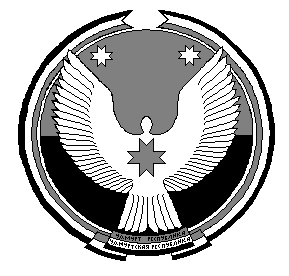           30 марта 2017 года     	                                               № 8